პროექტი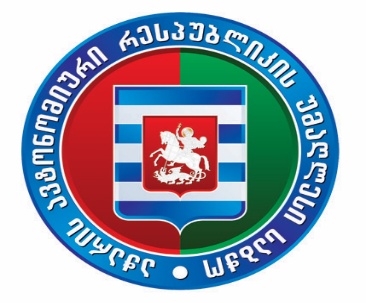 აჭარის ავტონომიური რესპუბლიკის უმაღლესი საბჭოს საკონსტიტუციო, იურიდიულ და საპროცედურო საკითხთა კომიტეტის სხდომა30 მაისი 2022 წელი					                                                    14:00 სთბიუროს სხდომათა ოთახი დღის წესრიგი1. სსიპ საზოგადოებრივი მაუწყებლის აჭარის ტელევიზიისა და რადიოს მრჩეველთა საბჭოს 2021 წლის საქმიანობის ანგარიში. მომხსენებელი: სსიპ საზოგადოებრივი მაუწყებლის აჭარის ტელევიზიისა და რადიოს მრჩეველთა საბჭოს თავმჯდომარე - გიგა ჩხარტიშვილი2.  აჭარის ავტონომიური რესპუბლიკის უმაღლესი საბჭოს დადგენილების პროექტი - „საჯარო ინფორმაციის პროაქტიულად გამოქვეყნების წესის, პირობებისა და საჯარო ინფორმაციის ელექტრონული ფორმით მოთხოვნის სტანდარტების დამტკიცების შესახებ“ (№09-01-08/26, 11.05.2022).ინიციატორი: აჭარის ავტონომიური რესპუბლიკის უმაღლესი საბჭოს წევრები - დავით გაბაიძე, ტიტე აროშიძე, დავით ბაციკაძე, მარინე გვიანიძე, ლაშა სირაბიძე, ფრიდონ ფუტკარაძემომხსენებელი: აჭარის ავტონომიური რესპუბლიკის უმაღლესი საბჭოს წევრი - დავით გაბაიძე